                                                                                                                         …………………............,............................                                                                                                                                                              (miejscowość)                             (data)	..............................................................................                                (Imię i nazwisko lub nazwa wnioskodawcy)............................................................................................................................................................  (adres zamieszkania lub siedziby wnioskodawcy) ..............................................................................                            		    BURMISTRZ 						                                                            BIAŁOGARDU				WNIOSEKO WYDANIE ZEZWOLENIA NA UTRZYMYWANIE PSA RASY UZNAWANEJ ZA AGRESYWNĄRasa psa.........................................................................................................................................................Imię psa.........................................................................................................................................................Data urodzenia lub wiek psa......................................................................................................................... Płeć.................................................................................................................................................................Pochodzenie psa (numer rejestracyjny psa w Związku Kynologicznym w Polsce - rodowód, metryka)lub nazwisko i adres poprzedniego posiadacza):      ........................................................................................................................................................................       ........................................................................................................................................................................6.   Miejsce utrzymywania psa :..........................................................................................................................      ........................................................................................................................................................................
7.  Opis miejsca i warunków  utrzymywania psa (rodzaj nieruchomości – obiektu- pomieszczenia,      ogrodzenie wokół posesji - rodzaj i wysokość, inne  zabezpieczenia -  z uwzględnieniem ochrony przed
     zagrożeniem dla ludzi  i zwierząt):    
     ........................................................................................................................................................................
     ........................................................................................................................................................................
     ........................................................................................................................................................................
     ........................................................................................................................................................................     ........................................................................................................................................................................                                                                                                                                        …..............................................                                                                                                                                                                                  (podpis wnioskodawcy)Załącznik -   oryginał lub uwierzytelniona kopia dowodu zapłaty opłaty skarbowej od wydania zezwolenia; dowodem zapłaty 
      jest  też wydruk potwierdzający dokonanie operacji bankowej.Uwaga: wydanie zezwolenia podlega opłacie skarbowej w wysokości 82 zł (część IV ust. 44  pkt 2  załącznika do ustawy z dnia 16 listopada 2006 r. o opłacie skarbowej - Dz. U. z 2019 r. poz.  1000, z późn. zm.);zgodnie z rozporządzeniem Ministra Spraw Wewnętrznych i Administracji z dnia z dnia 28 kwietnia 2003 r. w sprawie wykazu ras psów uznawanych za agresywne (Dz. U. Nr 77, poz. 687) za agresywne uznaje się psy rasy: amerykański pit bull terier, pies z Majorki (Perro de Presa Mallorquin), buldog amerykański, dog argentyński, pies kanaryjski (Perro de Presa Canario), tosa inu, rottweiler, akbash dog, anatolian karabash, moskiewski stróżujący, owczarek kaukaski.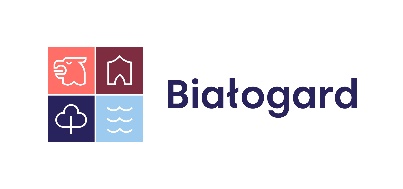 URZĄD MIASTA BIAŁOGARD ul. 1 Maja 18WYDZIAŁ OCHRONY ŚRODOWISKA  tel. 94 35 79 163OŚ-12